Προγράμματα μαζικού αθλητισμού από το Δήμο Λαμιέων Το τμήμα Αθλητισμού του Δήμου Λαμιέων ανακοινώνει την υλοποίηση προγραμμάτων για την «Προώθηση της απασχόλησης μέσω προγραμμάτων κοινωφελούς χαρακτήρα σε επιβλέποντες φορείς» που απευθύνονται σε όλους τους δημότες. Τα προγράμματα υλοποιούνται από Δευτέρα έως και Παρασκευή και αφορούν:«Αθλητισμός και παιδί» στους παιδικούς σταθμούς:Στον 1ο παιδικό σταθμό, Υψηλάντου και Μακροπούλου,Στον 2ο παιδικό σταθμό, Αθηνών 32,Στον 3ο παιδικό σταθμό, Νέα Μαγνησία,Στον 4ο παιδικό σταθμό, Αρκαδίου 6,Στον 6ο παιδικό σταθμό, Καλύβια,Στον 7ο παιδικό σταθμό, Αγίας Παρασκευής και Γαλανού,Στον 8ο παιδικό σταθμό, Σταυρός.«Αθλητισμός και τρίτη ηλικία» στα ΚΑΠΗ:Στα 1ο και 2Ο ΚΑΠΗ, Αντιγόνης 2,Στο 3ο ΚΑΠΗ, Τυμφρηστού 58 Α,Στο 4ο ΚΑΠΗ, Αμφικτυόνων 13-15.«Αθλητισμός και γυναίκα» στο Χαλκιοπούλειο Κλειστό Γυμναστήριο (Φιλίας 1).Για περισσότερες πληροφορίες οι ενδιαφερόμενοι μπορούν να απευθύνονται καθημερινά από 07.30 πμ έως 15.30 στο Χαλκιοπούλειο Κλειστό Γυμναστήριο (Φιλίας 1) ή στο τηλέφωνο 22310 67413.                                                                                                                               Από το Γραφείο Τύπου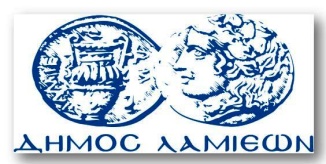         ΠΡΟΣ: ΜΜΕ                                                            ΔΗΜΟΣ ΛΑΜΙΕΩΝ                                                                     Γραφείου Τύπου                                                               & Επικοινωνίας                                                       Λαμία, 21/9/2015